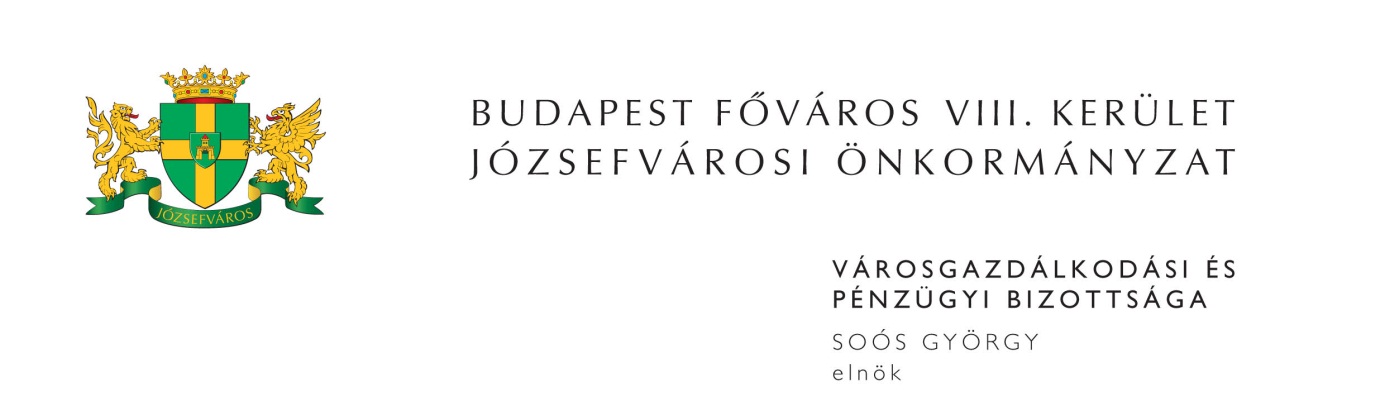 M E G H Í V ÓBudapest Józsefvárosi Önkormányzat Városgazdálkodási és Pénzügyi Bizottsága2016. évi 31. rendes ülését2016. szeptember 26-án (hétfő) 1300 órárahívom össze.A Városgazdálkodási és Pénzügyi Bizottság ülését a Józsefvárosi Polgármesteri HivatalIII. 300-as termében (Budapest VIII., Baross u. 63-67.) tartja.Napirend1. Beszerzések(írásbeli előterjesztés)Javaslat az „Irodaszer beszerzés” tárgyú, közbeszerzési értékhatárt el nem érő beszerzési eljárás eredményének megállapításáraElőterjesztő: dr. Balla Katalin - a Jegyzői Kabinet vezetője2. Gazdálkodási ÜgyosztályElőterjesztő: dr. Galambos Eszter - ügyosztályvezető(írásbeli előterjesztés)Javaslat közterület-használati kérelmek elbírálására (PÓTKÉZBESÍTÉS)Tulajdonosi hozzájárulás a Budapest VIII. kerület, Szigony utcát és Baross utcát érintő, 10 kV-os földkábel rekonstrukciójához Tulajdonosi hozzájárulás Budapest VIII. kerület, Leonardo da Vinci utca Tömő utca és Üllői út közötti szakasz közvilágítási hálózatának átalakításához Tulajdonosi hozzájárulás Budapest VIII. kerület, Víg utca 12-16. számú ingatlan villamosenergia-ellátó földkábel létesítéséhez Tulajdonosi hozzájárulás Budapest VIII. kerület, Bauer Sándor utca 3-5. számú ingatlan villamosenergia-ellátó földkábel létesítéséhez3. Józsefvárosi Gazdálkodási Központ Zrt.(írásbeli előterjesztés)A Budapest VIII. kerület, Kálvária u. 21/B szám alatti, alagsor 1., 2., 3., 4., 6. szám alatti üres, nem lakás céljára szolgáló helyiségek együttes elidegenítése Előterjesztő: Farkas Örs - vagyongazdálkodási igazgatóLakás elidegenítésével kapcsolatos vételár és eladási ajánlat jóváhagyása – Budapest VIII. kerület, Koszorú u. ……………………...Előterjesztő: Farkas Örs - vagyongazdálkodási igazgató…………………. magánszemély bérbevételi kérelme a Budapest VIII. kerület, Hungária krt. 16. szám alatti, üres, önkormányzati tulajdonú, nem lakás céljára szolgáló helyiségek vonatkozásában Előterjesztő: Farkas Örs - vagyongazdálkodási igazgatóED-RICH Bt. bérbevételi kérelme a Budapest VIII. kerület, Szerdahelyi u. 16. szám alatti, önkormányzati tulajdonú, üres, nem lakás céljára szolgáló helyiség vonatkozásában Előterjesztő: Farkas Örs - vagyongazdálkodási igazgatóJavaslat 100%-ban önkormányzati tulajdonú épületekben kazánházi szerelvények cseréjére Előterjesztő: Farkas Örs - vagyongazdálkodási igazgatóJavaslat a Budapest VIII. kerület, Dobozi u. …………. szám alatti lakás bérbeadására Előterjesztő: Farkas Örs - vagyongazdálkodási igazgatóJavaslat az „LNR-NY/2016 típusú” bérlakás pályázat kiírására (PÓTKÉZBESÍTÉS)Előterjesztő: Farkas Örs - vagyongazdálkodási igazgatóJavaslat kátyúkárral kapcsolatos kártérítési igény elbírálásáraElőterjesztő: Ács Péter - városüzemeltetési igazgató4. Zárt ülés keretében tárgyalandó előterjesztések(írásbeli előterjesztés)Javaslat „Vállalkozási szerződés keretében Józsefváros karácsonyi feldíszítése és díszkivilágítása” tárgyú közbeszerzési eljárás eredményének megállapítására (PÓTKÉZBESÍTÉS)Előterjesztő: dr. Galambos Eszter - a Gazdálkodási Ügyosztály vezetőjeJavaslat fakárral kapcsolatos kártérítési igények elbírálására Előterjesztő: Ács Péter - a Józsefvárosi Gazdálkodási Központ Zrt. városüzemeltetési igazgatójaJavaslat öt darab közszolgálati célra kijelölt lakás bérbeadására a Budapest Főváros VIII. kerület Józsefvárosi Polgármesteri Hivatal dolgozói részére (PÓTKÉZBESÍTÉS) Előterjesztő: Farkas Örs - a Józsefvárosi Gazdálkodási Központ Zrt. vagyongazdálkodási igazgatójaMegjelenésére feltétlenül számítok. Amennyiben az ülésen nem tud részt venni, kérem, azt írásban (levélben, elektronikus levélben) jelezni szíveskedjen Soós György bizottsági elnöknek legkésőbb 2016. szeptember 26-án az ülés kezdetéig. Budapest, 2016. szeptember 21.	Soós György s.k.	elnök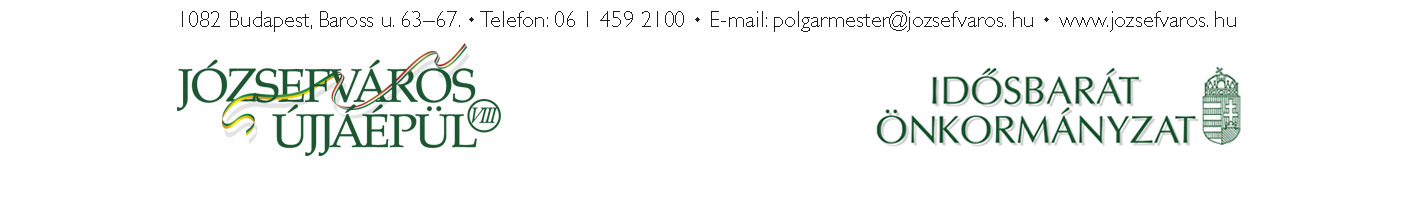 2